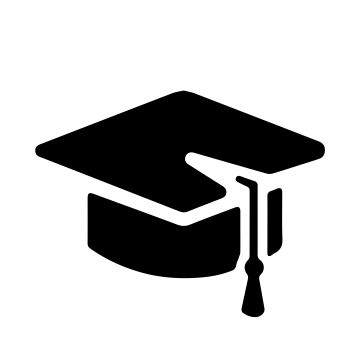 Всероссийский информационно – образовательный портал «Магистр»Веб – адрес сайта: https://magistr-r.ru/СМИ Серия ЭЛ № ФС 77 – 75609 от 19.04.2019г.(РОСКОМНАДЗОР, г. Москва)МОП СФО Сетевое издание «Магистр»ИНН 4205277233 ОГРН 1134205025349Председатель оргкомитета: Ирина Фёдоровна К.ТЛФ. 8-923-606-29-50Е -mail: metodmagistr@mail.ruГлавный редактор: Александр Сергеевич В.Е-mail: magistr-centr@magistr-r.ruПриказ №030 от 15.05.2021г.О назначении участников конкурса «Современные образовательные технологии в ДОУ»Уважаемые участники, если по каким – либо причинам вы не получили электронные свидетельства в установленный срок (5 дней с момента регистрации) или почтовое извещение в период до 20.06.2021г., просьба обратиться для выяснения обстоятельств, отправки почтового номера, копий свидетельств и т.д. по электронной почте: metodmagistr@mail.ru№Учреждение, адресУчастникРезультат1Муниципальное дошкольное образовательное учреждение «Детский сад № 277 Дзержинского района Волгограда»Кисель Елена Валентиновна, воспитательГараканидзе Светлана Ивановна, воспитательЗинченко Алевтина Николаевна, старший воспитательI степень (победители)